ที่ ศธ .......................................	          	         ศูนย์การศึกษาพิเศษ………………………………………………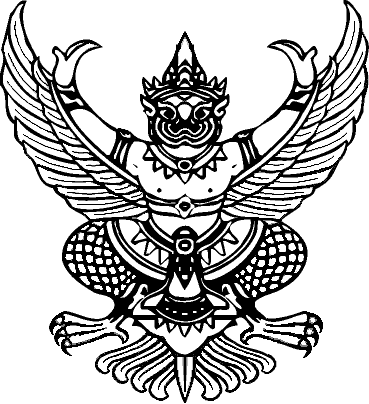 												                 ................................................................................											            วันที่…………..  เดือน…………………   2565เรื่อง    ขอดูคะแนน การแข่งขันงานศิลปหัตถกรรมนักเรียน ระดับชาติ ภาคตะวันออกเฉียงเหนือ ครั้งที่ 70 ปีการศึกษา 2565 กลุ่มการศึกษาพิเศษ (ศูนย์การศึกษาพิเศษ) จังหวัดร้อยเอ็ดเรียน    ประธานศูนย์การจัดการแข่งขัน	ตามที่โรงเรียน..................................................สังกัด สำนักบริการงานการศึกษาพิเศษ ได้ลงทะเบียนนักเรียนและครูผู้ฝึกสอนใน (ระบุกลุ่ม)…………………….................................…………..รหัสกิจกรรม (ID)……………..….....….…
ชื่อกิจกรรม…..............................................………………………… ในการแข่งขันงานศิลปหัตถกรรมนักเรียน ระดับชาติ 
ภาคตะวันออกเฉียงเหนือ ครั้งที่ 70 ปีการศึกษา 2565 กลุ่มการศึกษาพิเศษ (ศูนย์การศึกษาพิเศษ) จังหวัดร้อยเอ็ด
ระหว่างวันที่ 30 มกราคม – 1 กุมภาพันธ์  2565  นั้น
ศูนย์การศึกษาพิเศษ...................................................................................มีความประสงค์ขอดูคะนน ดังนี้ทั้งนี้ได้แนบเงินจำนวน 500 บาท เพื่อเป็นการดำเนินงานตรวจสอบเอกสารดังกล่าวจึงเรียนมาเพื่อโปรดทราบและพิจารณา       ขอแสดงความนับถือ(……………………………………………..)ผู้อำนวยการสถานศึกษา…………………….. 
      (ประทับตราโรงเรียน)ลำดับที่IDรายการแข่งขันสาเหตุ